Date: ___/ ____/_______Bretz Chiropractic Clinic-History Form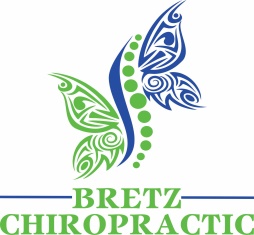 Name: (Last)___________________________ (First) __________________________(Middle)______________Address: ___________________________________________________________________________________City: _________________________________ State: ______________ Zip: _____________________________Home Phone: ________-________-_________ Work Phone: ________-________-__________ Cell Phone: ________-________-_____________ Email Address: ________________________________________________________ Marital Status: ____________________________________Gender:  Male Female                         Date of Birth: ______/ _______/ ________               Social Security #: _______-________-___________ Occupation: ______________________________Employer: ______________________________ Referral: ______________________________Height: _____________Weight: _______________List any Allergies: Animals Aspirin/Pain Medicine Bees Chocolate/Sweets Dairy Dust Eggs Latex Molds Penicillin                               Ragweed/Pollen Rubber Seasonal Allergies Shellfish Soaps Wheat X-Ray Dye                                Other: ______________________________________________________________________________________________List any Surgeries (and dates): Back  Brain  Elbow  Foot  Hip  Knee  Neck  Neurological  Shoulder  Wrist                                 Other: ______________________________________________________________________________________________List ALL Past Medical History conditions:  Ankle Pain Arm Pain Arthritis Asthma Back Pain Broken Bones Cancer Chest Pain Depression Diabetes Dizziness Elbow Pain Epilepsy Eye/Vision Problems Fainting Fatigue Foot Pain Genetic Spinal Disorder Hand Pain Headaches Hearing Problems Heart Attack Heart Problem(s) Hepatitis High Blood Pressure Hip Pain HIV Jaw Pain Joint Stiffness Knee Pain Leg Pain Low Back Pain Menstrual Problems Mid-Back Pain) Multiple Sclerosis Neck Pain Neurological disorders  Pacemaker Parkinson’s Polio Prostate Problems Shoulder Pain Significant Weight Change Spinal Cord InjurySevere Sprain/Strain Stroke Stomach Problems Tumor Ulcer Wrist PainOther:______________________________________________________________________________________________________________List Type of Medications you are taking and reason for use: ________________________________________________________________________________________________________________________________________________________________________________________What medication(s) are you allergic to? _____________________________________________________________________________________                                                                 Please list any diseases you have, or that your immediate family has:                       Examples- Paternal Grandmother- High Blood Pressure, / Maternal Grandfather-Lung Cancer, / and Self-Diabetes______________________________________________________________________________________________________________________Have you had any auto or other accidents? No Yes   Date(s):_______________________________________________________________Describe accident(s) and injuries: ________________________________________________________________________________________Do you drink alcohol?  No Yes   How many per day? _____________________________________________________________________Do you drink caffeine?  No Yes   How many per day? _____________________________________________________________________Do you exercise? No Yes     What forms and how often? ___________________________________________________________________Preferred communication: Home Work Cell Phone Other ______________________________________________________________Preferred language: English Spanish German Other __________________________________________________________________Do you/ did you smoke?  No (never) Yes   If yes, please check which applies: Everyday Some Days  Former SmokerRace: American Indian or Alaska Native Asian Black or African American Native Hawaiian or Other Pacific Islander White             Other ________________________________________________________________________________________________________Ethnicity: Hispanic or Latino    Not Hispanic or Latino    Other __________________________________________________________Have you ever had chiropractic care? No Yes When? __________ Why? _____________________ Where? ________________________